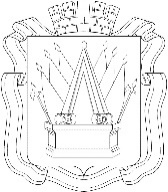 АДМИНИСТРАЦИЯ ГОРОДА ТОБОЛЬСКА КОМИТЕТ ПО ОБРАЗОВАНИЮул. Семена Ремезова, №27, г. Тобольск,  Тюменская обл., 626152, тел./факс (3456) 22-66-41, е-mail: tobolsk_lesson@mail.ruО направлении информацииУважаемые руководители!Комитет по образованию города Тобольска направляет для ознакомления письмо Министерства просвещения РФ от 22.01.2019 года №03-140 «О приеме в 1 класс». Дополнительно напоминаем о необходимости добавления в АИС «Электронная школа Тюменской области» 1 класса в 2019-2020 учебном году в каждой школе, чтобы обеспечить родителям возможность подать заявление в электронном виде с портала education.admtyumen.ru.Инструкция по работе с электронными заявлениями размещена в Справочных материалах АИС «Электронная школа Тюменской области».Приложение: на 3 л.  в 1 экз.Председатель                                                                                Н.В. Белышева                                                       Баранова Анастасия Николаевна8 (3456) 22-60-0808.02.2019 г. №01-07/_____________ На № ____________  от __________ Руководителям образовательных организаций 